SAMPLE – Finish in Four PlanTotal Credit Hours:  121For more details and courses offered in the Colonnade General Education program, visit the website.  World Language Requirement:  Language Proficiency of novice-high before completing 60 credit hours is required (or completion of 2nd level of a language).  Two credits (or equivalent) of a single world language in High School satisfies this WKU requirement. 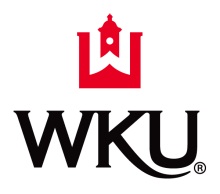 Department of AgricultureOgden College of Science and EngineeringWestern Kentucky UniversityFIRST YEARFIRST YEARFIRST YEARFIRST YEARFall SemesterFall SemesterSpring SemesterSpring Semester3333434412TOTAL CREDIT HOURS15TOTAL CREDIT HOURS15SECOND YEARSECOND YEARSECOND YEARSECOND YEARFall SemesterFall SemesterSpring SemesterSpring Semester3333334333TOTAL CREDIT HOURS16TOTAL CREDIT HOURS15THIRD YEARTHIRD YEARTHIRD YEARTHIRD YEARFall SemesterFall SemesterSpring SemesterSpring Semester3AGRI 398 - Animal Science Seminar1AGRO 350 - Soils 3ANSC 344 Anatomy/Physiology of Animals 3ANSC 330/331 Horse Production (with a Lab)3AGEC 160 – Introduction to Agribusiness and Agricultural Entrepreneurship 3ANSC 345 – Principles of Animal Nutrition 3Connections- Social & Cultural (K-SC) 3ANSC 232 Basic Equitation  2Connections- Local to Global (K-LG) 3AGRI 369: Equine Experience1ANSC 333/334 Horse Training (with a Lab)3TOTAL CREDIT HOURS15TOTAL CREDIT HOURS16FOURTH YEARFOURTH YEARFOURTH YEARFOURTH YEARFall SemesterFall SemesterSpring SemesterSpring SemesterAGRI 397 – Agriculture Career Planning 1AGRI 494 – Contemporary Agricultural Issues 3ANSC 437/438 – Animal Pathology3ANSC 446/447  Animal Breeding (with a Lab)3Animal/Equine Science Elective 3ANSC 448 – Animal Feeds and Feeding Practices4Connections- Systems (K-SY) 3Animal/Equine Science Elective 3AGRI 369 Equine Experience 2Animal/Equine Science Elective 3TOTAL CREDIT HOURS12TOTAL CREDIT HOURS16* Denotes prerequisite courses before program admission PLEASE NOTE: Prerequisites, Course Numbers, and Course Titles are subject to change. Consult your advisor each semester. For more Information:  Department:  Agriculture and Food ScienceWebsite:  http://www.wku.edu/agriculturePhone:  (270) 745-3151 or (270) 745-5962Email:  Jennifer.gill@wku.edu Course Descriptions:  http://www.wku.edu/undergraduatecatalog/